YOU ARE CORDIALLY INVITED TO ATTEND…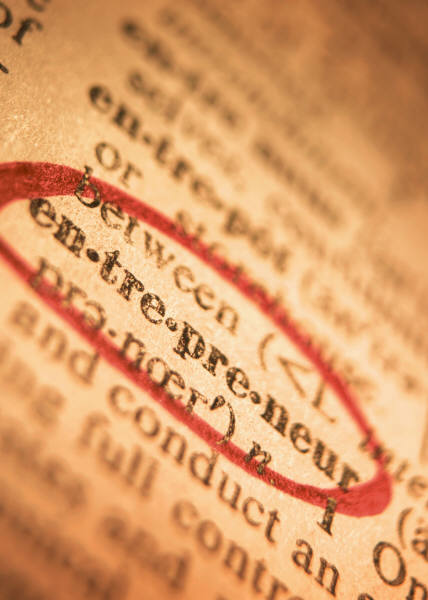 Date:  Wednesday, Nov. 5th  Time:  6:30 p.m.For more information: 